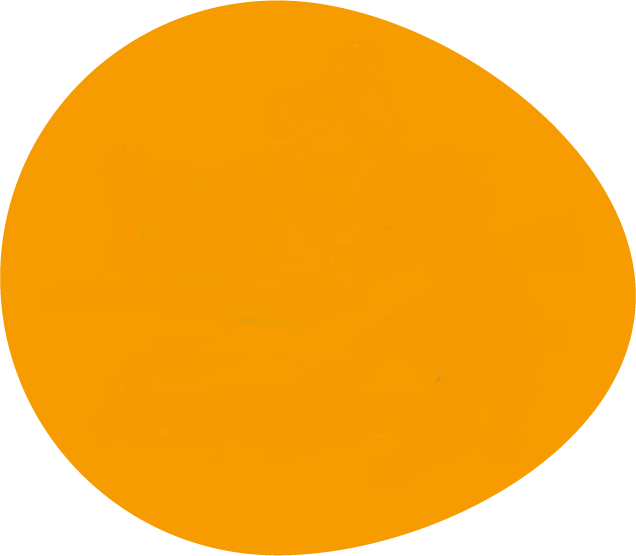 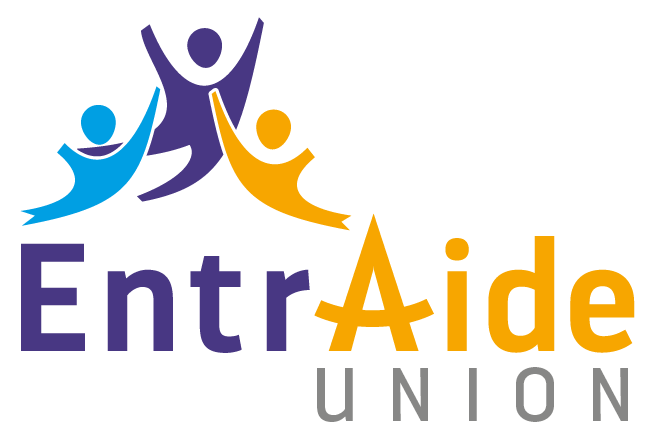 Dispositif d’appui aux projets internes de développement (DAPID)DOSSIER DE CANDIDATURE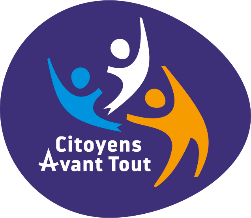 TITRE DU PROJETPORTEUR(S) DU PROJET ET FONCTIONÉTABLISSEMENT PORTEUR DU PROJETDossier à envoyer au plus tard le 13 JUIN 2022  à la référente du dispositif :  Marie Gosselin, chargée de mission auprès de la Direction générale (projets-internes-developpement@eu-asso.fr)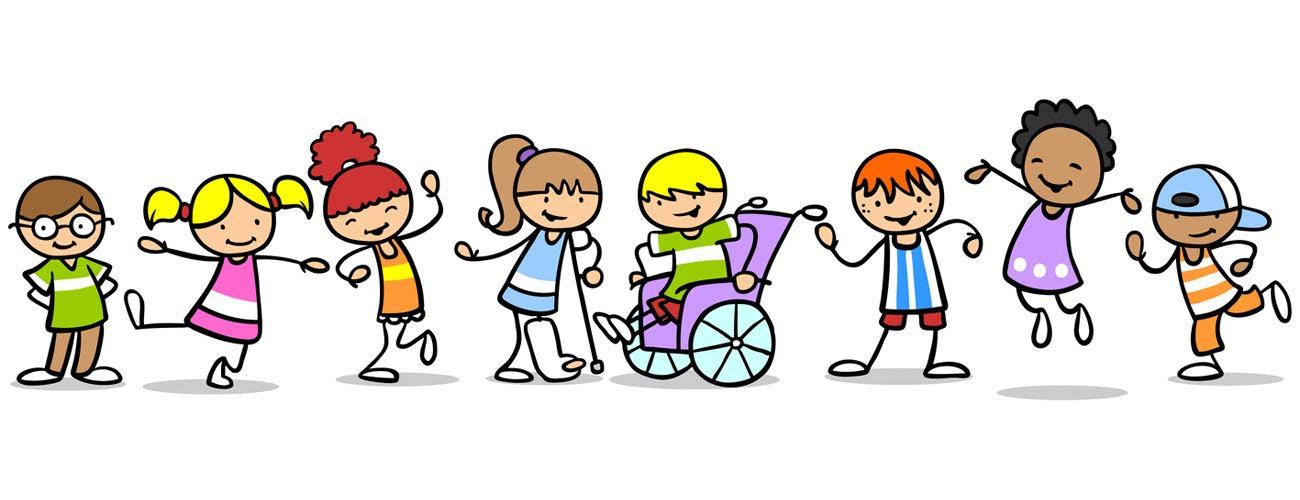 Résumé du projet et description succincte des étapes du projetJustification des critères d’éligibilité au dispositif Objectifs et bénéfices attendusActeurs Plan d’action détailléÀ ordonner par date d’échéancePLAN DE FINANCEMENTPrésentation des co-investissementsAvis du directeur de l’établissement Pièces jointesDate :	Signature :Entraide Union – 31, rue d’Alésia 75014 ParisTel. : 01 40 47 93 00 / contact@eu-asso.frwww.eu-asso.fr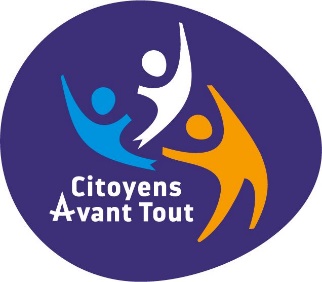 Plan d’action détailléPlan d’action détailléPlan d’action détailléPlan d’action détailléPlan d’action détailléÉchéanceActionObjectif(s)Personne(s) en chargeIndicateur(s) mesurable(s)XX/XX/XXXXAction 1Objectif 1Objectif 2M. XMme YIndicateur 1BUDGET PREVISIONNELBUDGET PREVISIONNELBUDGET PREVISIONNELBUDGET PREVISIONNELCHARGESEn €    PRODUITSEn €ACHATS	Prestations de service	Matières et fournitures……………………………………RESSOURCES PROPRES………………….	TOTAL…………………	TOTAL………………….SERVICES EXTÉRIEURS	Locations	Entretien	Assurances	Autres…………………….………………….………………….RESSOURCES EXTERNES	Partenaire 1	Partenaire 2	Partenaire 3	Partenaire 4………………….………………….………………….………………….	TOTAL………………….	TOTAL………………….AUTRES SERVICES EXTÉRIEURS	Honoraires	Publicité	Déplacements, missions………………….………………….………………….AUTRES PRODUITS	Vente de produits finis	Prestations de service	Autres………………….………………….………………….	TOTAL………………….AUTRES PRODUITS	Vente de produits finis	Prestations de service	Autres………………….………………….………………….CHARGES DE PERSONNEL	Salaires et charges	Frais généraux………………….………………….AUTRES PRODUITS	Vente de produits finis	Prestations de service	Autres………………….………………….………………….	TOTAL………………….	TOTAL………………….AUTRES CHARGES………………….SUBVENTION ENTRAIDE…………………..………………….	TOTAL………………….	TOTAL………………….TOTAL DES CHARGES………………….TOTAL DES PRODUITS……………….